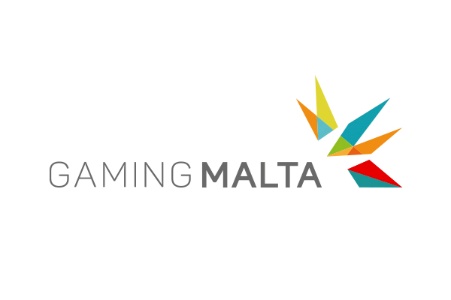 SUBMITTING YOUR CLAIMSubmitting your SPP Claim for Reimbursement Form:You will need to present:A duly completed SPP Claim for Reimbursement Form; andCopies of student payslips covering the SPP period;The completed Performance Evaluation and Development Form for each student; andThe completed Employer’s Exit Survey (Feedback Form).Kindly send the required documentation to:GamingMalta Foundation,Building SCM 02-03,Level 3,SmartCity,Ricasoli, SCM1001,MaltaIn order to fully process your claim, we require all of the above mentioned documentation to be returned to GamingMalta by not later than Friday, 25 October 2019. No claims received after this date will be processed for reimbursement.